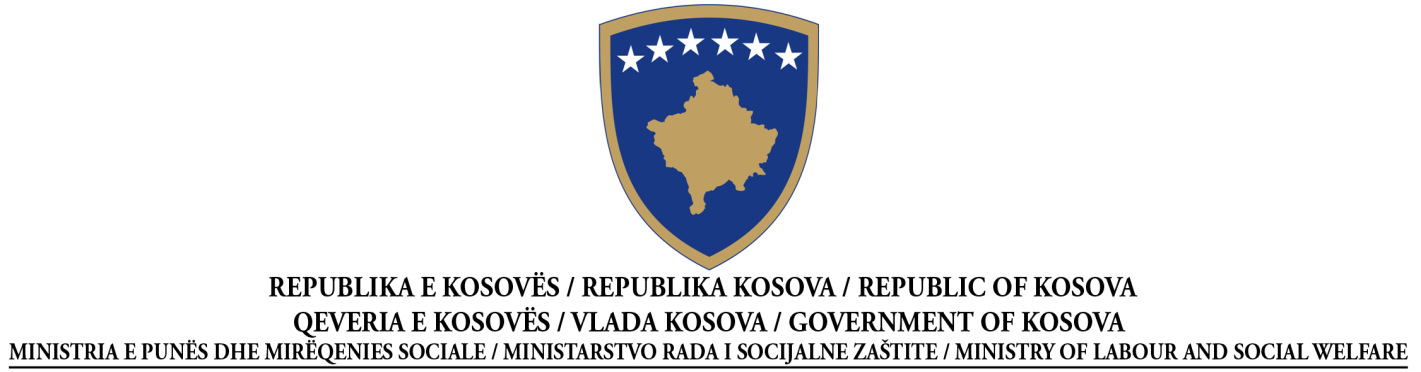 NJOFTIM PËR DHËNIE TË KONTRATËSFurnizimSipas Nenit 41 të Ligjit Nr. 04/L-042 për Prokurimin Publik të Republikës se Kosovës, i ndryshuar dhe plotësuar me ligjin Nr. 04/L-237, ligjin Nr. 05/L-068 dhe ligjin Nr. 05/L-092Data e përgatitjes së njoftimit:  05.09.2016Ky njoftim është përgatitur në GJUHËT:NENI I: AUTORITETI KONTRAKTUESI.1) EMRI DHE ADRESA E AUTORITETIT KONTRAKTUES (AK)Kontrata përshinë prokurimin e përbashkëtKontrata shpërblehet nga Agjencia Qendrore e ProkurimitNëse po, specifiko identitetin e të gjithë Autoriteteve Kontraktuese që kanë të drejtë të bëjnë porosi nën termet e kontratës ose referoju një Aneksi.NENI II: LËNDA E KONTRATËSII.1) PËRSHKRIMINENI III: PROCEDURAIII.1) LLOJI I PROCEDURËS[Shëno në kutinë e duhur dhe fshije tjerat] Çmimi i kuotimitIII.2) KRITERET E DHËNIESIII.3) ) INFORMACIONET ADMINISTRATIVESECTION IV: DHËNIA E KONTRATËS(Në rast të disa pjesëve të dhëna disa operatorëve ekonomik të suksesshëm, përsërit S IV.4 dhe IV.5 për secilën pjesë)SECTION V: INFORMACIONET PLOTËSUESEV.1) ANKESATV.2) INFORMACIONET SHTESËShtojce:  Kopja e deklaratës se Nevojave dhe Disponueshmerise se mjeteveNr i Prokurimit20916016136 ShqipSerbisht   AnglishtEmri zyrtar: Ministria e Punës dhe Mirëqenies SocialeEmri zyrtar: Ministria e Punës dhe Mirëqenies SocialeEmri zyrtar: Ministria e Punës dhe Mirëqenies SocialeEmri zyrtar: Ministria e Punës dhe Mirëqenies SocialeAdresa Postare: UÇK,  nr.hyrjes  67,  kati IV-të, zyra nr.407Adresa Postare: UÇK,  nr.hyrjes  67,  kati IV-të, zyra nr.407Adresa Postare: UÇK,  nr.hyrjes  67,  kati IV-të, zyra nr.407Adresa Postare: UÇK,  nr.hyrjes  67,  kati IV-të, zyra nr.407Qyteti PrishtinëKodi postar: 10 000Kodi postar: 10 000Vendi: PrishtinëPersoni kontaktues: Feti Ibishi, Minavere GerguriPersoni kontaktues: Feti Ibishi, Minavere GerguriTelefoni: 038 212 895Telefoni: 038 212 895Email: minavere.gerguri@rks-gov.netEmail: minavere.gerguri@rks-gov.netFaksi: 038 212895Faksi: 038 212895Adresa e Internetit (nëse aplikohet):Adresa e Internetit (nëse aplikohet):http://mpms.rks-gov.net/http://mpms.rks-gov.net/PoJoPoJoII.1.1) Titulli i kontratës i dhënë nga autoriteti kontraktues:Furnizim me artikuj ushqimorë dhe produkte të bylmetit  për DIII.1.1) Titulli i kontratës i dhënë nga autoriteti kontraktues:Furnizim me artikuj ushqimorë dhe produkte të bylmetit  për DIII.1.1) Titulli i kontratës i dhënë nga autoriteti kontraktues:Furnizim me artikuj ushqimorë dhe produkte të bylmetit  për DIII.1.2)  Lloji i kontratës dhe lokacioni i punëve,  vendi i dorëzimit apo realizimit(Zgjidhni vetëm një kategori - punë, furnizime  apo shërbime – e cila korrespondon më së shumti me objektin specifik të kontratës suaj)II.1.2)  Lloji i kontratës dhe lokacioni i punëve,  vendi i dorëzimit apo realizimit(Zgjidhni vetëm një kategori - punë, furnizime  apo shërbime – e cila korrespondon më së shumti me objektin specifik të kontratës suaj)II.1.2)  Lloji i kontratës dhe lokacioni i punëve,  vendi i dorëzimit apo realizimit(Zgjidhni vetëm një kategori - punë, furnizime  apo shërbime – e cila korrespondon më së shumti me objektin specifik të kontratës suaj)   Punë        Furnizime    Shërbime Ekzekutim Plani dhe ekzekutimi Realizimi, në çfarëdo mënyre, të punës, përgjegjës me kërkesa Blerja Qira financiare (lizing) Qira Blerje me këste Një kombinim i këtyreVendi apo vendndodhja kryesore e  punëve______________________________________________Vendi kryesor i dorëzimitSHPMPF, SHFSH, ISSH, (SPSVTVendi kryesor i realizimit_________________________________________II.1.3) Njoftimi përfshinë, nëse aplikohet Përmbylljen e kontratës publike kornizë me një operator       Përmbylljen e kontratës publike kornizë me disa operatorë    Kohëzgjatja e marrëveshjes kornizë: në muaj ________II.1.3) Njoftimi përfshinë, nëse aplikohet Përmbylljen e kontratës publike kornizë me një operator       Përmbylljen e kontratës publike kornizë me disa operatorë    Kohëzgjatja e marrëveshjes kornizë: në muaj ________II.1.3) Njoftimi përfshinë, nëse aplikohet Përmbylljen e kontratës publike kornizë me një operator       Përmbylljen e kontratës publike kornizë me disa operatorë    Kohëzgjatja e marrëveshjes kornizë: në muaj ________II.1.4) Përshkrimi i shkurtër i lëndës së kontratësQëllimi i këtij aktiviteti është që të lidhet një kontratë me një Operator Ekonomik që do ta bëjë  furnizimin  me artikuj ushqimor dhe produkte të bylmetit për Shtëpinë e personave te moshuar pa përkujdesje familjare, Shtëpinë e Fëmijëve Shtime, Instituti Special Shtime,  Strehimorja e përkohshme për Strehimin e Viktimave të TrafikimitII.1.4) Përshkrimi i shkurtër i lëndës së kontratësQëllimi i këtij aktiviteti është që të lidhet një kontratë me një Operator Ekonomik që do ta bëjë  furnizimin  me artikuj ushqimor dhe produkte të bylmetit për Shtëpinë e personave te moshuar pa përkujdesje familjare, Shtëpinë e Fëmijëve Shtime, Instituti Special Shtime,  Strehimorja e përkohshme për Strehimin e Viktimave të TrafikimitII.1.4) Përshkrimi i shkurtër i lëndës së kontratësQëllimi i këtij aktiviteti është që të lidhet një kontratë me një Operator Ekonomik që do ta bëjë  furnizimin  me artikuj ushqimor dhe produkte të bylmetit për Shtëpinë e personave te moshuar pa përkujdesje familjare, Shtëpinë e Fëmijëve Shtime, Instituti Special Shtime,  Strehimorja e përkohshme për Strehimin e Viktimave të TrafikimitII.1.5) Klasifikimi i Fjalorit të Përgjithshëm të Prokurimit (FPP)⁭15⁭.00.00⁭⁭.⁭⁭00-8⁭II.1.5) Klasifikimi i Fjalorit të Përgjithshëm të Prokurimit (FPP)⁭15⁭.00.00⁭⁭.⁭⁭00-8⁭II.1.5) Klasifikimi i Fjalorit të Përgjithshëm të Prokurimit (FPP)⁭15⁭.00.00⁭⁭.⁭⁭00-8⁭II.1.6) Ndarja në PjesëII.1.6) Ndarja në PjesëII.1.6) Ndarja në PjesëII.1.7) Vlera e parashikuar e kontratës: 9,990.00€ II.1.7) Vlera e parashikuar e kontratës: 9,990.00€ II.1.7) Vlera e parashikuar e kontratës: 9,990.00€  Çmimi më i ulëtIII.3.1) Publikimet paraprake në lidhje me kontratën e njëjtëNjoftimi paraprak    ________________________________________Njoftimi për kontratë 24.08.2016    Publikimet e tjera (nëse aplikohen):  _____________________________IV.1) Data e dhënies së kontratës:   05.09.2016IV.1) Data e dhënies së kontratës:   05.09.2016IV.1) Data e dhënies së kontratës:   05.09.2016IV.1) Data e dhënies së kontratës:   05.09.2016IV.2) Data e planifikuar e nënshkrimit të kontratës: 13.09.2016IV.2) Data e planifikuar e nënshkrimit të kontratës: 13.09.2016IV.2) Data e planifikuar e nënshkrimit të kontratës: 13.09.2016IV.2) Data e planifikuar e nënshkrimit të kontratës: 13.09.2016IV.3) Numri i tenderëve të pranuar:4IV.3) Numri i tenderëve të pranuar:4IV.3) Numri i tenderëve të pranuar:4IV.3) Numri i tenderëve të pranuar:4IV.4) Emri dhe adresa e operatorit ekonomik, të cilit i është dhënë kontrataIV.4) Emri dhe adresa e operatorit ekonomik, të cilit i është dhënë kontrataIV.4) Emri dhe adresa e operatorit ekonomik, të cilit i është dhënë kontrataIV.4) Emri dhe adresa e operatorit ekonomik, të cilit i është dhënë kontrataEmri zyrtar: Beni Dona PlastEmri zyrtar: Beni Dona PlastEmri zyrtar: Beni Dona PlastEmri zyrtar: Beni Dona PlastEmri zyrtar: Beni Dona PlastAdresa Postare: Rr. Imzot Nike Prela, PrishtinëAdresa Postare: Rr. Imzot Nike Prela, PrishtinëAdresa Postare: Rr. Imzot Nike Prela, PrishtinëAdresa Postare: Rr. Imzot Nike Prela, PrishtinëAdresa Postare: Rr. Imzot Nike Prela, PrishtinëQyteti: PrishtinëKodi postar: 10 000Kodi postar: 10 000Vendi: PrishtinëVendi: PrishtinëURL (nëse aplikohet): “[shëno web-in]” URL (nëse aplikohet): “[shëno web-in]” URL (nëse aplikohet): “[shëno web-in]” URL (nëse aplikohet): “[shëno web-in]” URL (nëse aplikohet): “[shëno web-in]” Personi kontaktues: Ragip MustafaPersoni kontaktues: Ragip MustafaEmail: beni.dona@hotmail.comEmail: beni.dona@hotmail.comEmail: beni.dona@hotmail.comTelefoni: “[shëno telefonin e OE]” Telefoni: “[shëno telefonin e OE]” Faksi: “[shëno faksin e OE]” Faksi: “[shëno faksin e OE]” Faksi: “[shëno faksin e OE]” IV.5) Informacione mbi vlerën e kontratësVlera e përgjithshme e kontratës  6,797.68€Tenderi i përgjegjshëm me çmimin më të ulët: 6,797.68€Tenderi i përgjegjshëm me çmimin më të lartë:    8,378.80  € IV.6) A ka gjasa që kontrata të nënkontraktohetNëse po, vlera e kontratës apo përqindja që ka gjasa të nënkontraktohetVlera ________________________ ; apo Përqindja _____ %;                      Nuk dihet    Një përshkrim i shkurtër i vlerës/përqindjes që do të nënkontraktohet (nëse dihet):________________________________________________________________________________________________________________________________________________________________Çdo palë e interesuar mund të bëjë ankesë pranë Autoritetit Kontraktues në bazë të nenit 108/A te ligjit Nr. 04/L-042 për Prokurimin Publik të Republikës se Kosovës, i ndryshuar dhe plotësuar me ligjin Nr. 04/L-237, ligjin Nr. 05/L-068 dhe ligjin Nr. 05/L-092 ne adresën e specifikuar ne Nenin I te këtij Njoftimi për dhënie te kontratës.Shto informacione tjera: